SOLICITUD DE HABILITACIÓN DE LAS O LOS POSTULANTES A MEDIADORES EN LOS CENTROS DE MEDIACIÓNDATOS PERSONALESApellido paterno 	       Apellido materno                   Nombres_____________________     _____________________     ___________________________Lugar de nacimiento (País-ciudad)_____________________________________________________________________________Fecha de nacimiento_____________________________________________________________________________Sexo       M          F     Nacionalidad o tiempo de residencia en el Ecuador_____________________________________________________________________________Cédula de ciudadanía/ identidad o número de pasaporte____________________________________________________________________________Certificado de votación____________________________________________________________________________Dirección – domicilio (provincia/cantón/ciudad/parroquia/calle y número) ____________________________________________________________________________Dirección – oficina (provincia/cantón/ciudad/parroquia/calle y número)____________________________________________________________________________Teléfono fijo (domicilio)	Teléfono móvil		Teléfono fijo (oficina)____________________________________________________________________________Correo electrónico____________________________________________________________________________ Señale si pertenece a un grupo de atención prioritaria_____________________________________________________________________________ Autodefinición étnica, para el caso de ciudadanía ecuatoriana_____________________________________________________________________________Habilitación (si aplica) (día/mes/año) ____________________________________________________________________________Última renovación (si aplica) (día/mes/año)____________________________________________________________________________ANTECEDENTES ACADÉMICOSTipo de instrucción   Primaria          Secundaria         Tercer nivel          Cuarto nivel     Información sobre títulos académicos de tercer nivel o de cuarto nivel, si aplica este último. De ser necesario, incluir filas en la siguiente tabla.CAPACITACIÓN O FORMACIÓN EN MÉTODOS ALTERNATIVOS DE SOLUCIÓN DE CONFLICTOS Certificados de capacitación teórico prácticos en métodos alternativos de solución de conflictos.EXPERIENCIA LABORALCertificados de experiencia laboral relacionados con mediación.OTROSClase de postulación a mediadora o mediador         Público             Privado           Comunitario        Nombre del centro de mediación al que postula como mediadora o mediador (si aplica)_____________________________________________________________________________Señale el ámbito territorial en el cual aspira a ejercer como mediadora o mediador_____________________________________________________________________________Materias _____________________________________________________________________________OBSERVACIONESDeclaro bajo juramento que los datos consignados en esta solicitud y sus respectivos anexos son fidedignos y que contraigo el compromiso formal de cumplir con las funciones de mediador de manera diligente y eficaz sujetándome a los principios de la mediación así como a los reglamentos del Centro y Código de Ética, y demás normas del ordenamiento jurídico vigente. __________________________________         ______________________________________    FIRMA DE LA O EL CANDIDATO                     LUGAR Y FECHA DE PRESENTACIÓNNúmero de fojas adjuntas a la solicitud  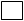 TítuloFecha titulación Institución académicaPaísRegistro SENESCYTFecha homologaciónTítuloFecha titulaciónInstitución académicaPaísNo. horasFecha homologaciónInstitución (pública, privada)Denominación del puesto Fecha ingresoFecha salidaActividades o funciones